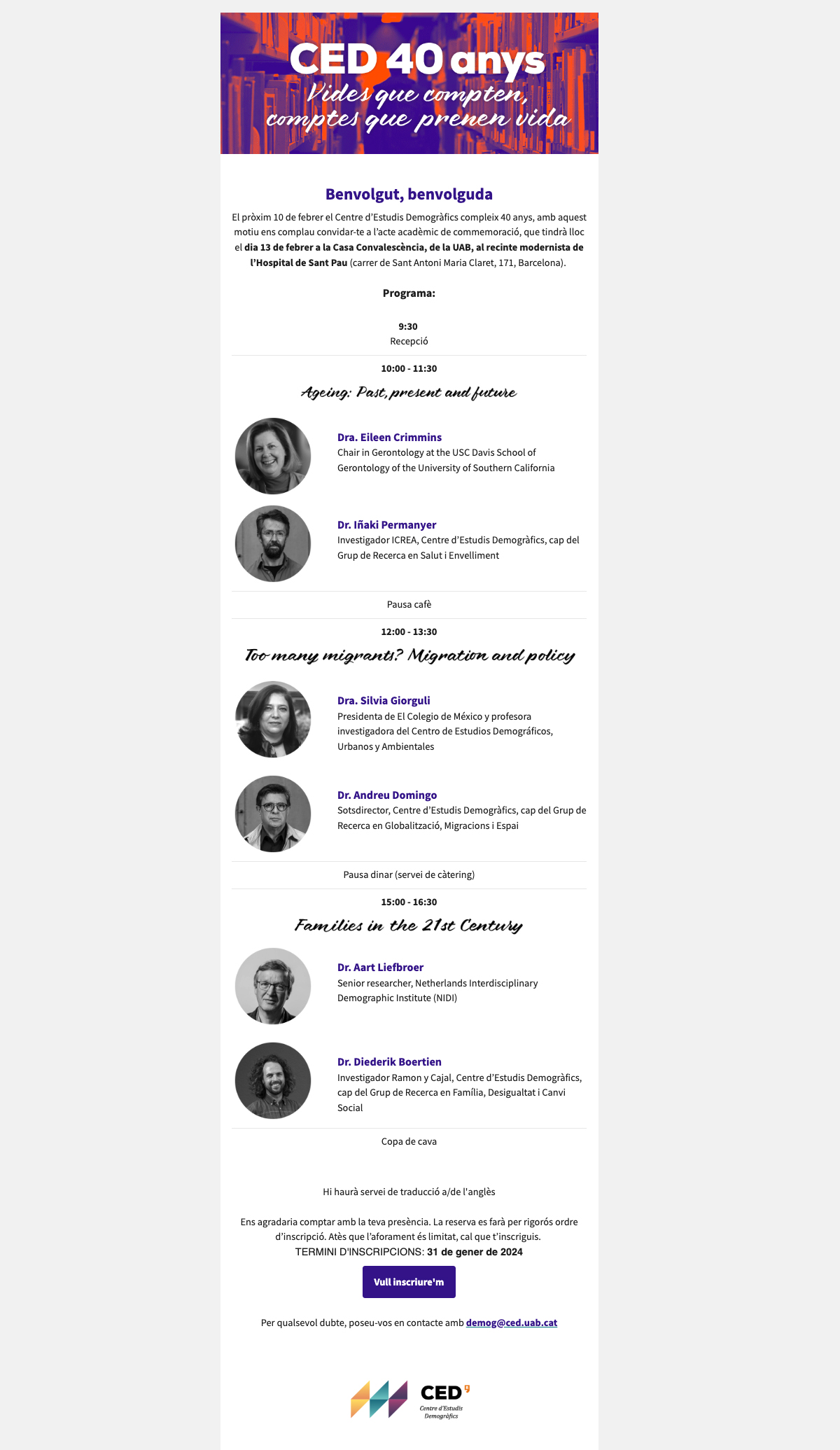 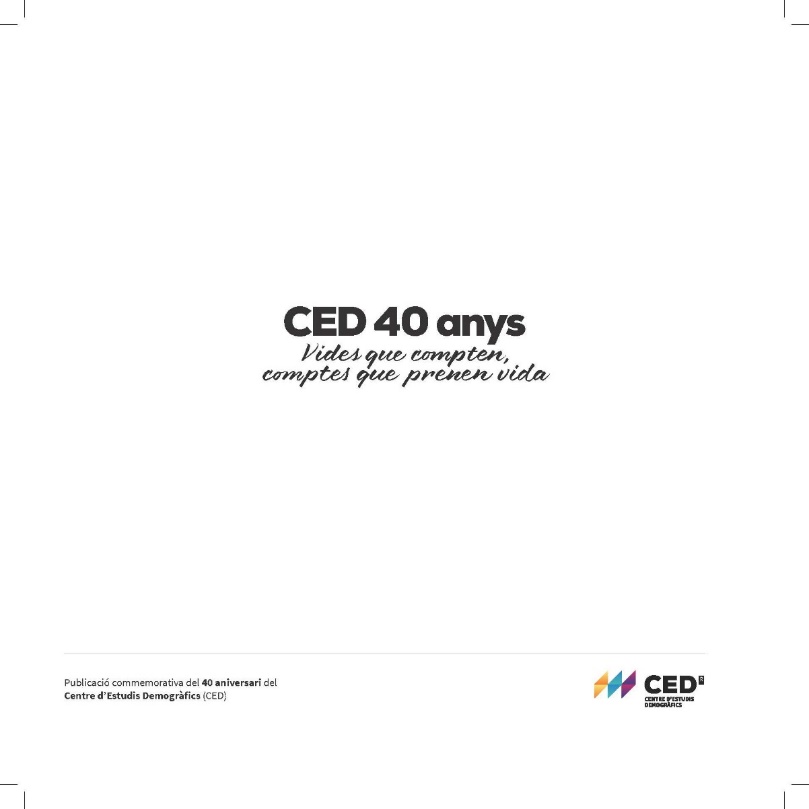 La Catalunyadels 8 milionsDescarrega’t l’informe v2: La Catalunya dels 8 milionsActe Acadèmic del 40è Aniversari del CEDDia: 13 de febrer de 2024Lloc: Casa de la Convalescència, BarcelonaHora: 9:30 h – 17:00 hAssistència: 150 personesAgeing: Past, present and futureDra. Eileen CrimminsChair in Gerontology at the USC Davis School of Gerontology of the University of Southern CaliforniaDr. lñaki Permanyer, Investigador ICREA, Centre d’Estudis Demogràfics, cap del Grup de Recerca en Salut i Envelliment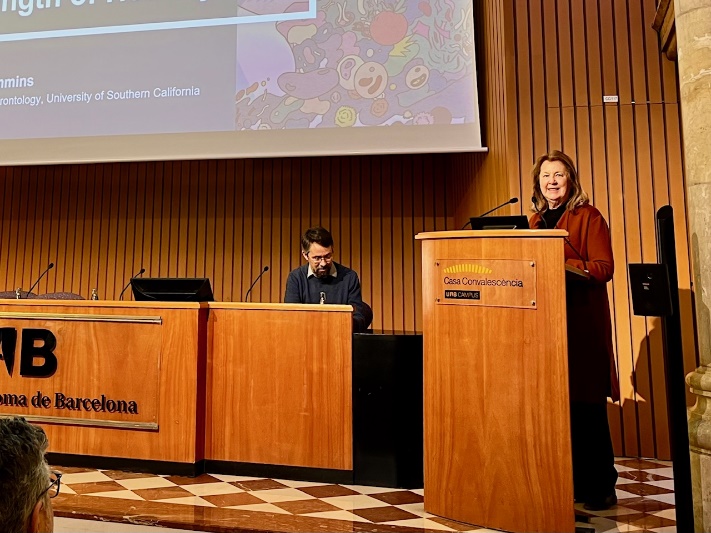 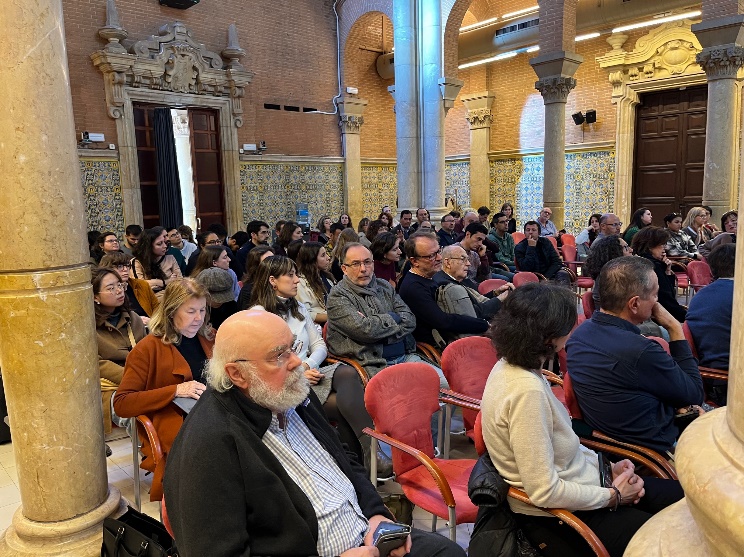 Too many migrants? Migrations and policyDra. Silvia GiorguliPresidenta de El Colegio de México y profesora investigadora del Centro de Estudios Demográficos, Urbanos y AmbientalesDr. Andreu Domingo, Sotsdirector, Centre d’Estudis Demogràfics, cap del Grup deRecerca en Globalització, Migracions i Espai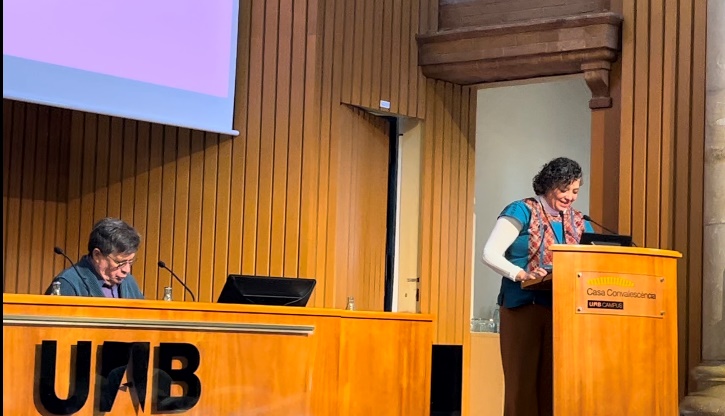 Families in the 21st CenturyDr. Aart Liefbroer,Senior researcher, Netherlands lnterdisciplinary Demographic lnstitute (NIDI)Dr. Diederik Boertien, Investigador Ramon y Cajal, Centre d’Estudis Demogràfics, cap del Grup de Recerca en Família, Desigualtat i Canvi Social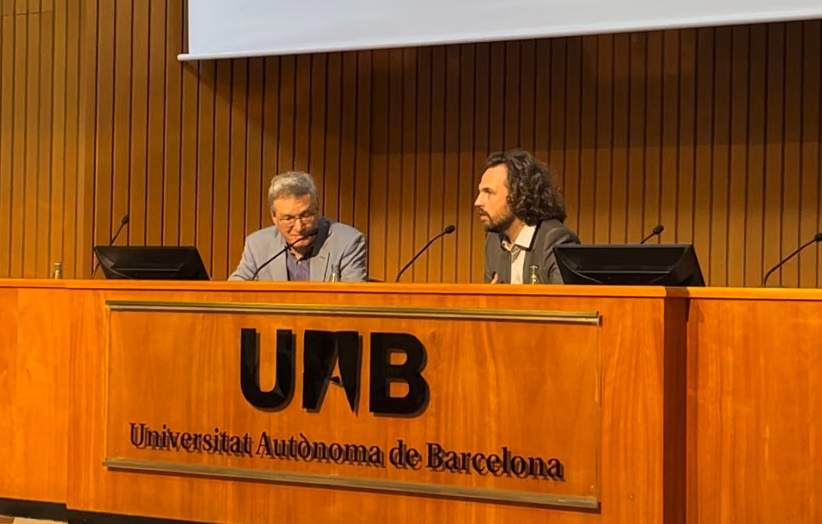 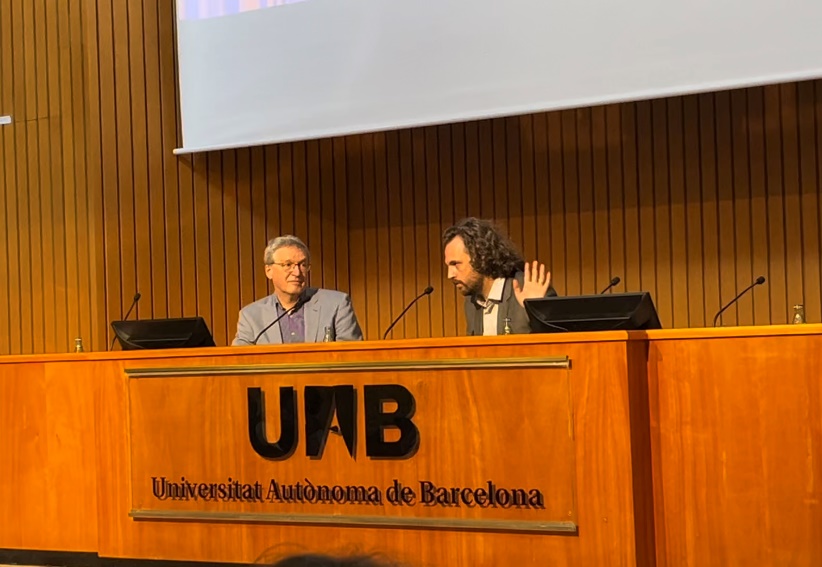 ***********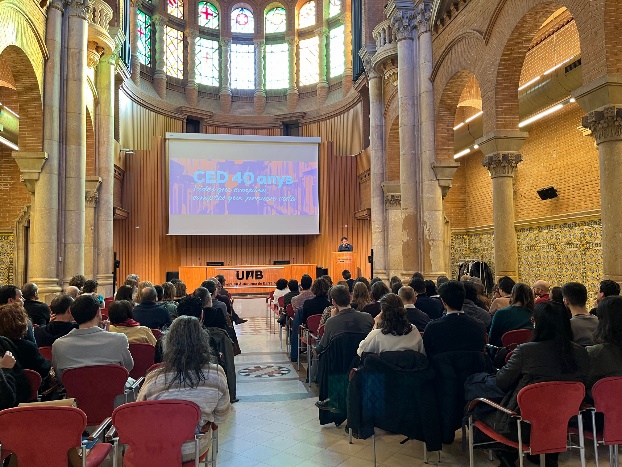 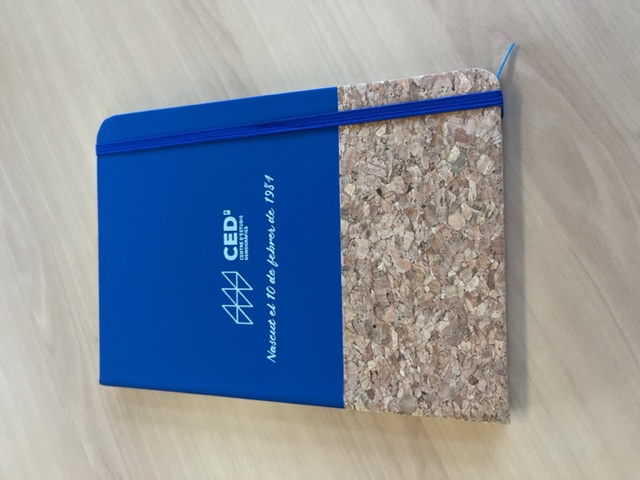 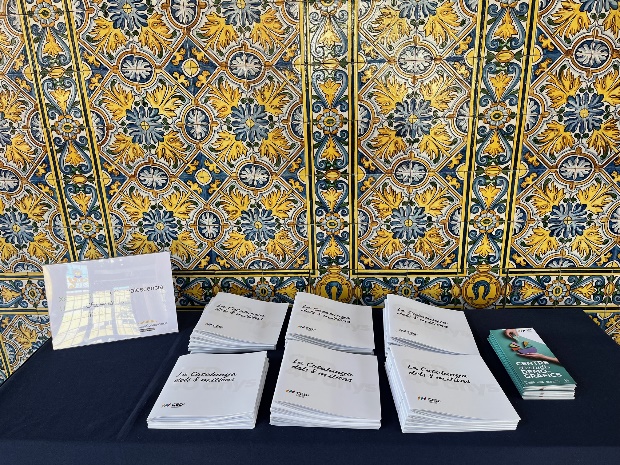 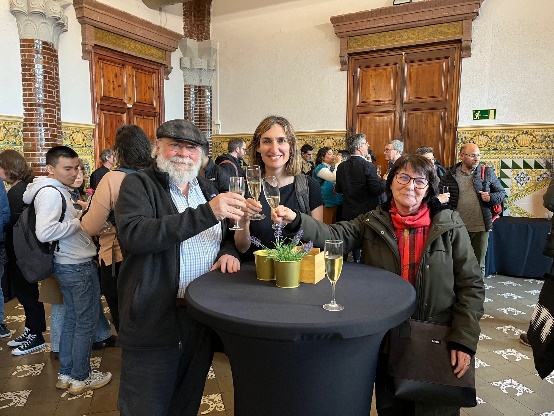 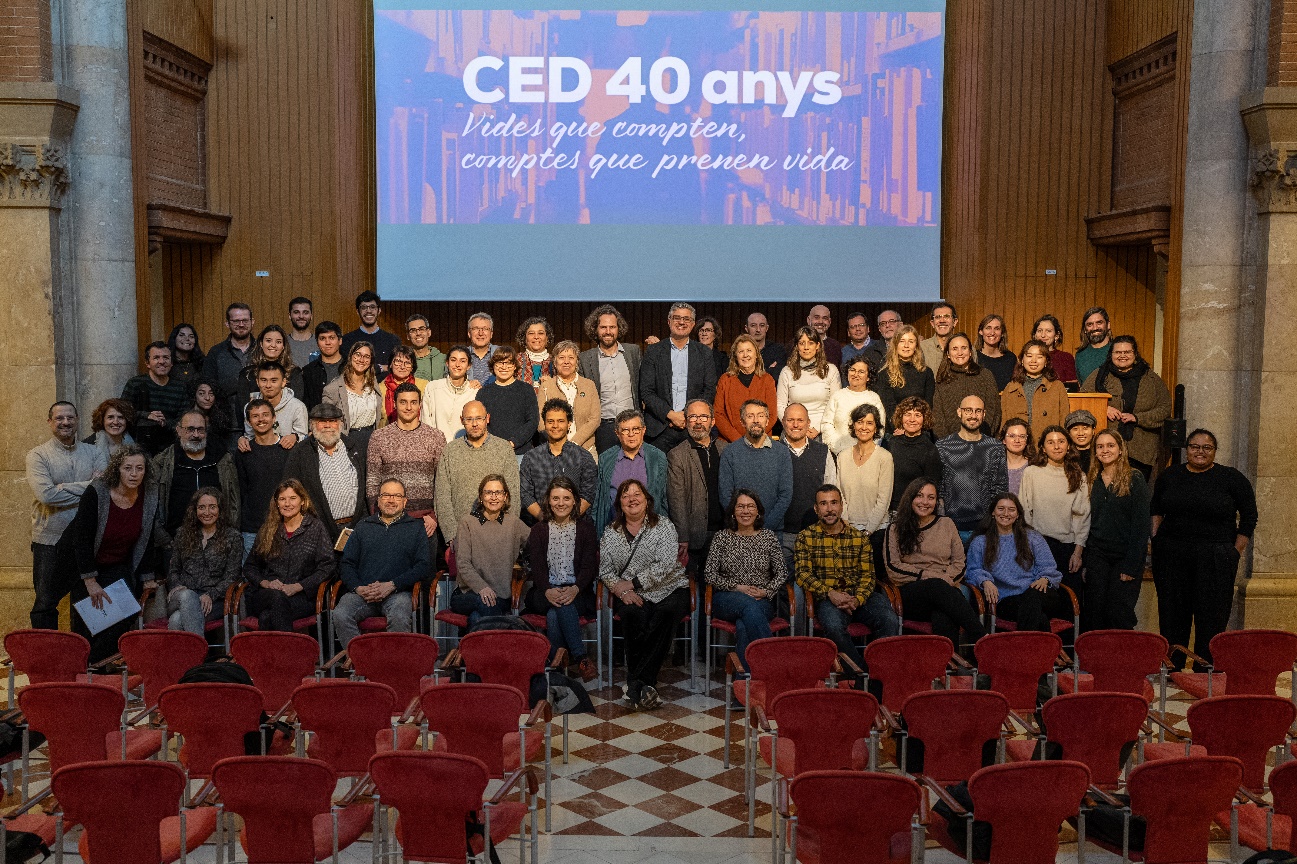 